It is the direction your eye travels.Visual movement is used by the artist to direct viewers through their work, often to a focal area.The eye moves most easily on paths of contrast.   Movement can be directed along lines, edges, shapes and colors.Video link:   http://youtu.be/Zq76PzuVyiw*Tutorial on inserting arrows to identify eye movement next page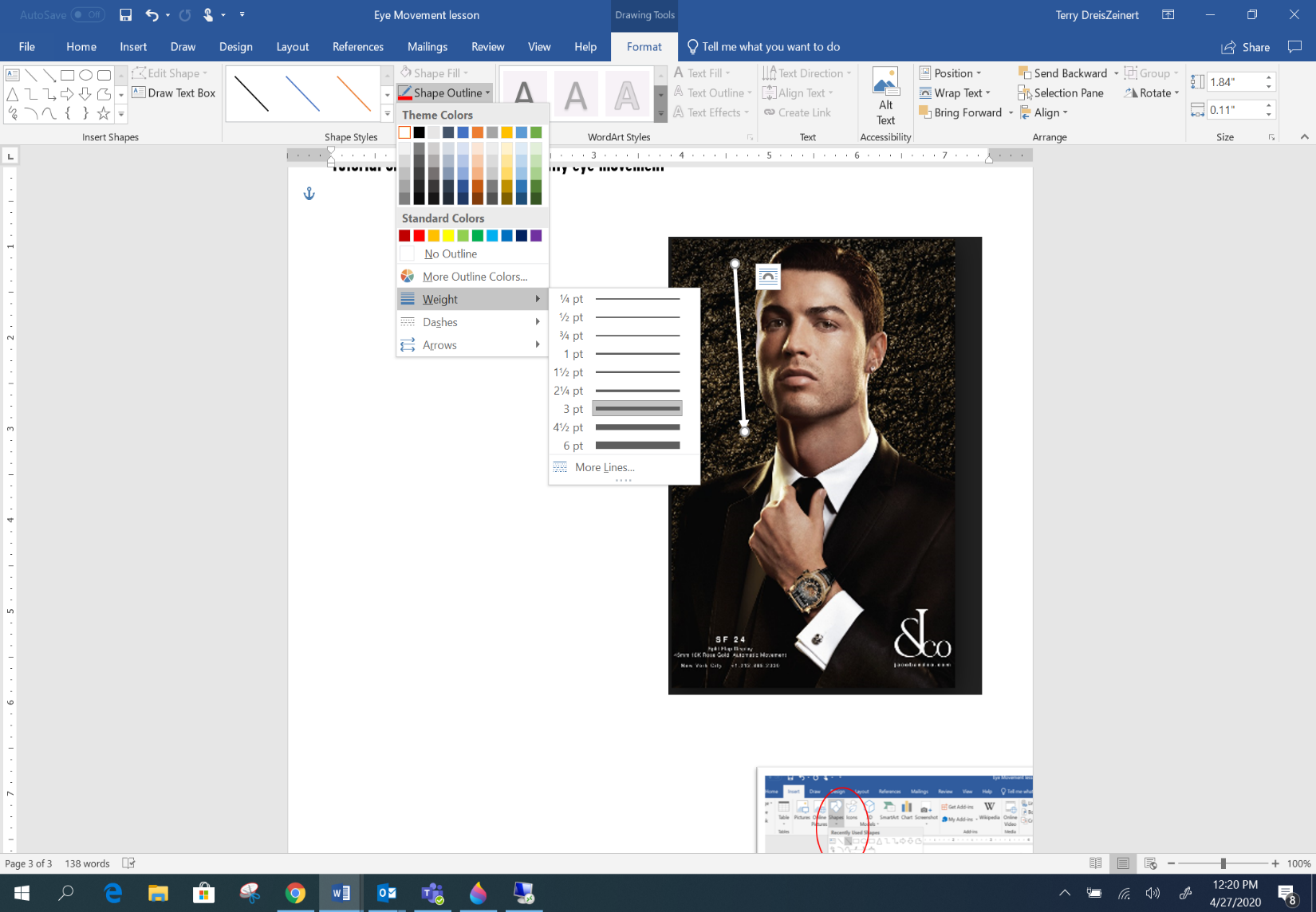 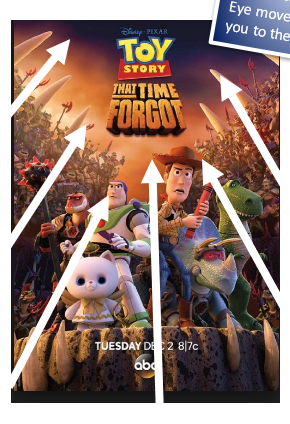 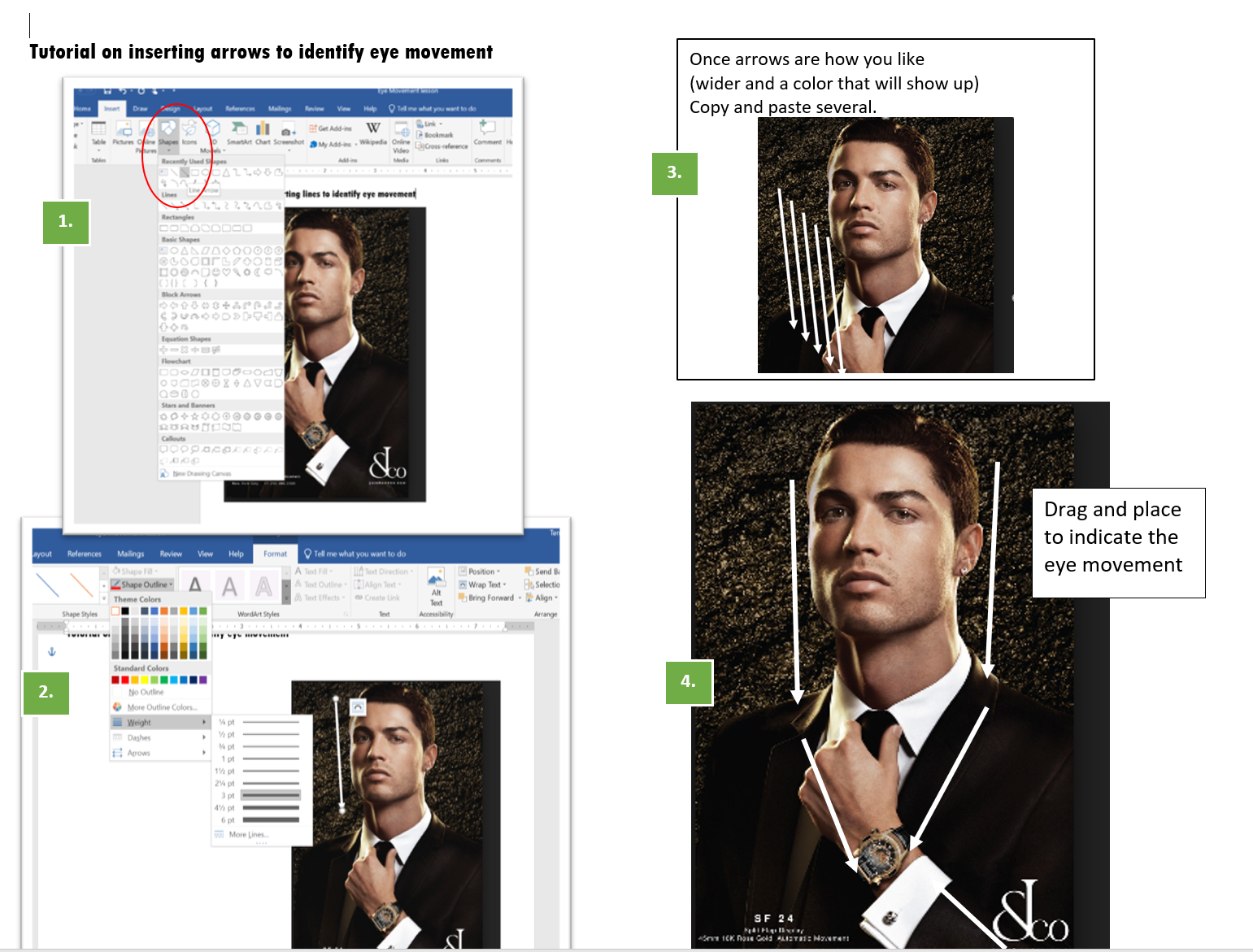 